American Fisheries Society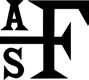 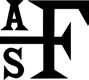 425 Barlow Place, Suite 110, Bethesda, MD 20814-2199, USAPhone: (301) 897-8616     Fax: (301) 897-8096www.hutton.fisheries.orgHutton Junior Fisheries Biology Program Student Acceptance Form**Please inform us immediately if you are unable to accept this opportunity**To accept your mentoring opportunity and scholarship award for the summer 2021 Hutton Program, please print or type the contact information, sign the acceptance statement, have your parent or guardian sign the parental permission statement, and have your mentor sign the mentor permission statement. Please return this form as soon as possible, but no later than May 14th, 2021. ALL FORMS should be sent by email to mbanning@fisheries.org. If you have any questions about this form, please contact Mary Webb Banning at (301) 897-8616 ext. 204 or mbanning@fisheries.org.Student Contact InformationName: 			Social Security #: 		 T-shirt size (Men’s):  	 Mailing Address:  					 City: 		State: 		Zip/Postal Code:  	  Phone: ( 	) 		Email:____________________________________________________High School: 	Grade: 	Last day of school:  	Emergency Contact Name & Relationship:  			  Address:				 Phone: ( 	) 	Email:  	Student Acceptance StatementI have discussed with my mentor my duties, responsibilities, and summer schedule. I hereby accept the Hutton Program internship and mentoring opportunity with the understanding that this is a full-time commitment for a minimum of eight weeks for the summer of 2021. I agree to submit all reports before the respective deadlines, and I am aware that not doing so will delay my scholarship disbursement. I understand that my written reports and photos may be used for promotional purposes.(Last)	(First)	(Middle)Please Print Student’s NameStudent’s Signature	DateParental Permission StatementI hereby grant permission for my son/daughter, 	, to participate in the Hutton JuniorStudent’s NameFisheries Biology Program during the summer of 2021 with 	.Mentor’s Name 	_Please Print Parent’s (or Guardian’s) NameParent’s (or Guardian’s) Signature	DateMentor Approval StatementI have discussed with my student the required duties, responsibilities, and summer schedule, including start and end dates of participation. I hereby agree to mentor this student for the 2021 Hutton Junior Fisheries Biology Program.Please Print Mentor’s Name	Student’s Start Date	Student’s End DateMentor’s Signature	Date